HW Quiz A Modeling #2				Name__________________1.    A rental car company charges $30 plus $.20 per mile to rent a car.  The cost, C (in dollars) would depend on the number of miles driven, m, according to the rule C = 30 + .20nUse the function rule to complete this table of sample (n, C) values: c.	i)	How much will the car rental cost if they don’t drive the car at all?		ii)	How can this information be seen in the rule C = 30 + .20n		iii)	How can this information be seen In the table of sample (m, C) values? 		iv)	How can this information be seen In the graph? d. 	i)	How much does each mile driven cost?		ii)	How can this information be seen in the rule C = 30 + .20n		iii)	How can this information be seen in the table? 		iv)	How can this information be seen in the In the graph? e. 	Write a recursive rule for the situation described above.For the following function: evaluate the given function using the function  a. 	g(-2) =							b.   g(x) = 4The graph below shows graphs of pay plans offered by 3 different banks to employees who collect credit card applications.Atlantic Bank:   A = 50 + 2n	Boston Bank:    B = 40 +5n	Consumer Bank:   C = 50 + 3xMatch each function rule with its graph by placing the letter A, B, or C next to the correct graph.  Explain what the numbers in the rule for Atlantic Bank tell you about the relationship between daily pay and number of credit card applications collected.  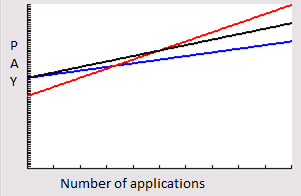 Some cleaning companies have their employees go door to door to sell their products.  Tim earns a base salary plus a commission on each sale.  His weekly earnings depend on the number of cleaning products he sales as shown in the tableHow do you know that Tim’s weekly earnings are a linear function of the number of cleaning products sold?Determine the rate of change in earnings as sales increase.What would Tim’s earning be for a week in which he sold zero cleaning products?Use your answers from part b and c to write a rule in function form.What would Tim’s weekly earning be if he sold 20 cleaning products?HW Quiz B Modeling #2				Name__________________1.    A rental car company charges $20 plus $.30 per mile to rent a car.  The cost, C (in dollars) would depend on the number of miles driven, m, according to the rule C = 20 + .30nUse the function rule to complete this table of sample (n, C) values: c.	i)	How much will the car rental cost if they don’t drive the car at all?		ii)	How can this information be seen in the rule C = 20 + .30n		iii)	How can this information be seen In the table of sample (m, C) values? 		iv)	How can this information be seen In the graph? d. 	i)	How much does each mile driven cost?		ii)	How can this information be seen in the rule C = 20 + .30n		iii)	How can this information be seen in the table? 		iv)	How can this information be seen in the In the graph? e. 	Write a recursive rule for the situation described above.For the following function: evaluate the given function using the function  a. 	g(-3) =							b.   g(x) = 6The graph below shows graphs of pay plans offered by 3 different banks to employees who collect credit card applications.Atlantic Bank:   A = 50 + 2n	Boston Bank:      B = 50 + 3x  	Consumer Bank:   C = 40 +5n Match each function rule with its graph by placing the letter A, B, or C next to the correct graph.  Explain what the numbers in the rule for Boston Bank tell you about the relationship between daily pay and number of credit card applications collected.  Some cleaning companies have their employees go door to door to sell their products.  Tim earns a base salary plus a commission on each sale.  His weekly earnings depend on the number of cleaning products he sales as shown in the tableHow do you know that Tim’s weekly earnings are a linear function of the number of cleaning products sold?Determine the rate of change in earnings as sales increase.What would Tim’s earning be for a week in which he sold zero cleaning products?Use your answers from part b and c to write a rule in function form.What would Tim’s weekly earning be if he sold 25 cleaning products?#of miles driven (m)012345102050Cost(C)Number of Cleaning Products Sold36912Weekly Earnings (in dollars)50080011001400#of miles driven (m)012345102050Cost(C)Number of Cleaning Products Sold371115Weekly Earnings (in dollars)5006008001000